Kadastrale infoAppartement 2B 0003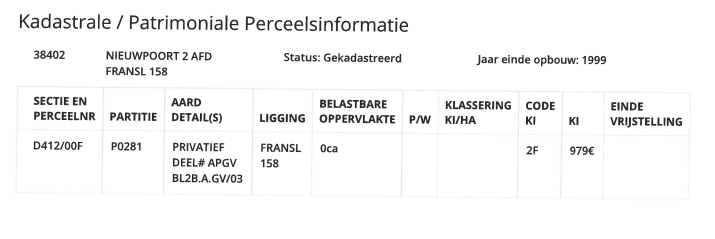 Berging 16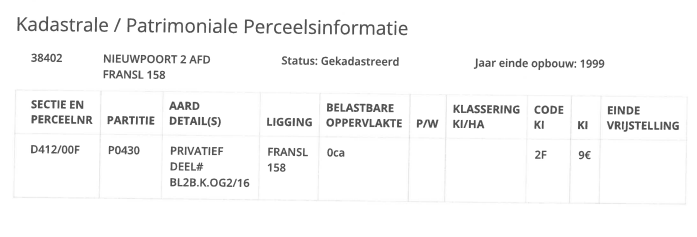 Parking 429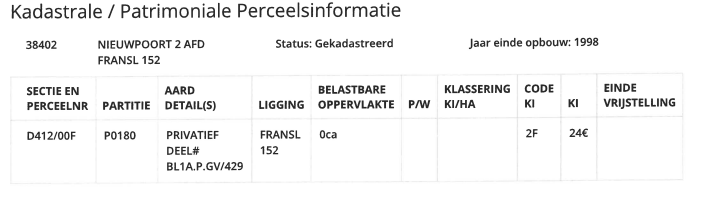 